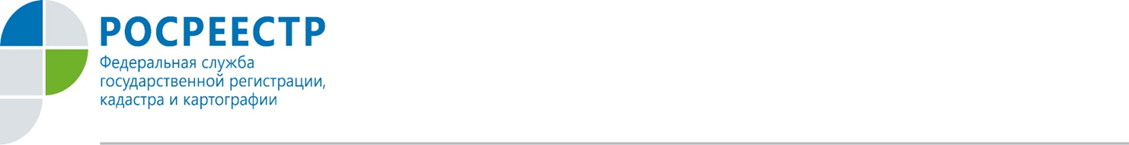 Орловцы смогут в упрощенном порядке оформить право собственности на гаражи и землю под ними. Минэкономразвитие разработало проект федерального закона о гаражах и порядке приобретения прав на них. Закон может заработать уже с 2020 года. Главная задача законопроекта - дать возможность гражданам, не имеющим документов на гаражи, оформить их в собственность и приобрести участок под ними по упрощенной процедуре.Законопроект также вводит понятие «гаражный кооператив» и предлагает считать его равнозначным с понятиями «гаражный потребительский кооператив» и «гаражно-строительный кооператив». Оформление права собственности в упрощенном порядке предусмотрено по двум документам - документ о предоставлении земельного участка гаражно-строительному кооперативу и документ, подтверждающий факт внесения паевого взноса на строительство гаража. Для регистрации права собственности и постановки на кадастровый учет понадобится также оформить технический план на индивидуальный гараж, гаражный бокс или машино-место.Стоит отметить, что упрощенная процедура оформления в собственность гаражей - это, прежде всего, возможность узаконить легально возведенные комплексы, а не те гаражи, которые были самовольно поставлены на дворовых территориях.В России на кадастровый учет поставлено свыше 5,6 млн гаражных объектов. При этом количество существующих, но не оформленных в установленном порядке гаражей значительно превышает указанные показатели.Пресс-служба Росрестра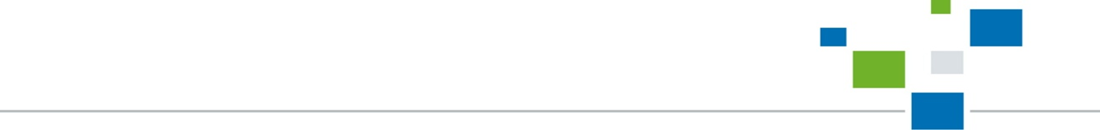 по Орловской области